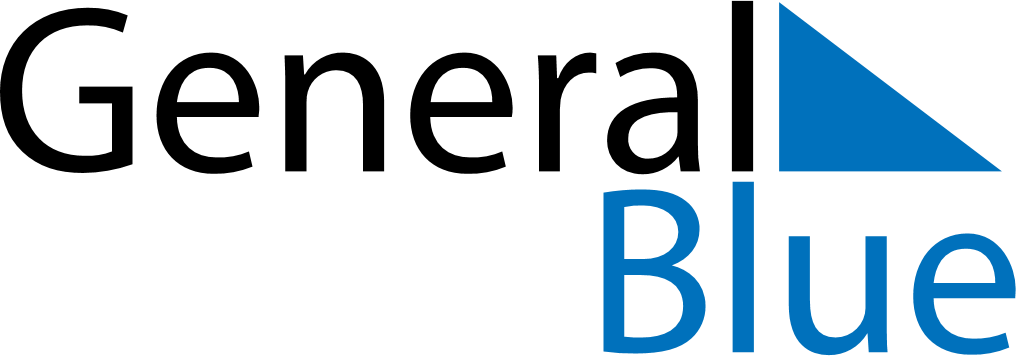 June 2024June 2024June 2024June 2024June 2024June 2024June 2024South Bunbury, Western Australia, AustraliaSouth Bunbury, Western Australia, AustraliaSouth Bunbury, Western Australia, AustraliaSouth Bunbury, Western Australia, AustraliaSouth Bunbury, Western Australia, AustraliaSouth Bunbury, Western Australia, AustraliaSouth Bunbury, Western Australia, AustraliaSundayMondayMondayTuesdayWednesdayThursdayFridaySaturday1Sunrise: 7:12 AMSunset: 5:17 PMDaylight: 10 hours and 4 minutes.23345678Sunrise: 7:13 AMSunset: 5:17 PMDaylight: 10 hours and 4 minutes.Sunrise: 7:13 AMSunset: 5:17 PMDaylight: 10 hours and 3 minutes.Sunrise: 7:13 AMSunset: 5:17 PMDaylight: 10 hours and 3 minutes.Sunrise: 7:14 AMSunset: 5:17 PMDaylight: 10 hours and 2 minutes.Sunrise: 7:15 AMSunset: 5:16 PMDaylight: 10 hours and 1 minute.Sunrise: 7:15 AMSunset: 5:16 PMDaylight: 10 hours and 1 minute.Sunrise: 7:16 AMSunset: 5:16 PMDaylight: 10 hours and 0 minutes.Sunrise: 7:16 AMSunset: 5:16 PMDaylight: 10 hours and 0 minutes.910101112131415Sunrise: 7:16 AMSunset: 5:16 PMDaylight: 9 hours and 59 minutes.Sunrise: 7:17 AMSunset: 5:16 PMDaylight: 9 hours and 59 minutes.Sunrise: 7:17 AMSunset: 5:16 PMDaylight: 9 hours and 59 minutes.Sunrise: 7:17 AMSunset: 5:16 PMDaylight: 9 hours and 58 minutes.Sunrise: 7:18 AMSunset: 5:16 PMDaylight: 9 hours and 58 minutes.Sunrise: 7:18 AMSunset: 5:16 PMDaylight: 9 hours and 57 minutes.Sunrise: 7:19 AMSunset: 5:16 PMDaylight: 9 hours and 57 minutes.Sunrise: 7:19 AMSunset: 5:16 PMDaylight: 9 hours and 57 minutes.1617171819202122Sunrise: 7:19 AMSunset: 5:16 PMDaylight: 9 hours and 56 minutes.Sunrise: 7:20 AMSunset: 5:16 PMDaylight: 9 hours and 56 minutes.Sunrise: 7:20 AMSunset: 5:16 PMDaylight: 9 hours and 56 minutes.Sunrise: 7:20 AMSunset: 5:16 PMDaylight: 9 hours and 56 minutes.Sunrise: 7:20 AMSunset: 5:17 PMDaylight: 9 hours and 56 minutes.Sunrise: 7:20 AMSunset: 5:17 PMDaylight: 9 hours and 56 minutes.Sunrise: 7:21 AMSunset: 5:17 PMDaylight: 9 hours and 56 minutes.Sunrise: 7:21 AMSunset: 5:17 PMDaylight: 9 hours and 56 minutes.2324242526272829Sunrise: 7:21 AMSunset: 5:17 PMDaylight: 9 hours and 56 minutes.Sunrise: 7:21 AMSunset: 5:18 PMDaylight: 9 hours and 56 minutes.Sunrise: 7:21 AMSunset: 5:18 PMDaylight: 9 hours and 56 minutes.Sunrise: 7:21 AMSunset: 5:18 PMDaylight: 9 hours and 56 minutes.Sunrise: 7:21 AMSunset: 5:18 PMDaylight: 9 hours and 57 minutes.Sunrise: 7:21 AMSunset: 5:19 PMDaylight: 9 hours and 57 minutes.Sunrise: 7:21 AMSunset: 5:19 PMDaylight: 9 hours and 57 minutes.Sunrise: 7:22 AMSunset: 5:19 PMDaylight: 9 hours and 57 minutes.30Sunrise: 7:22 AMSunset: 5:20 PMDaylight: 9 hours and 58 minutes.